ОТЧЕТо предварительной оценке регулирующего воздействия проекта закона Республики Марий Эл «О внесении изменений 
в Закон Республики Марий Эл «О порядке управления и распоряжения имуществом государственной собственности Республики Марий Эл»Проект закона Республики Марий Эл «О внесении изменений 
в Закон Республики Марий Эл «О порядке управления и распоряжения имуществом государственной собственности Республики Марий Эл» разработан с целью исключения из Закона Республики Марий Эл от 4 декабря 2002 г. № 36-З «О порядке управления и распоряжения имуществом государственной собственности Республики Марий Эл» положений, регулирующий предоставление имущества, находящегося 
в собственности Республики Марий Эл, в залог.Проектом предлагается внесение изменений в статью 4 Закона Республики Марий Эл от 4 декабря 2002 г. № 36-З «О порядке управления и распоряжения имуществом государственной собственности Республики Марий Эл» в части исключения соответствующей формулировки, а также признание утратившей силу статьи 15 указанного закона.Принятие проекта закона Республики Марий Эл «О признании утратившей силу статьи 15 Закона Республики Марий Эл «О порядке управления и распоряжения имуществом государственной собственности Республики Марий Эл» не повлечет за собой:избыточных обязанностей, запретов и ограничений для субъектов предпринимательской или инвестиционной  деятельности;возникновения у субъектов предпринимательской или инвестиционной деятельности необоснованных расходов;возникновения необоснованных расходов республиканского бюджета Республики Марий Эл. Временно исполняющий    обязанности министра                                                           В.В. МусинБуркова Н.А., 21-00-37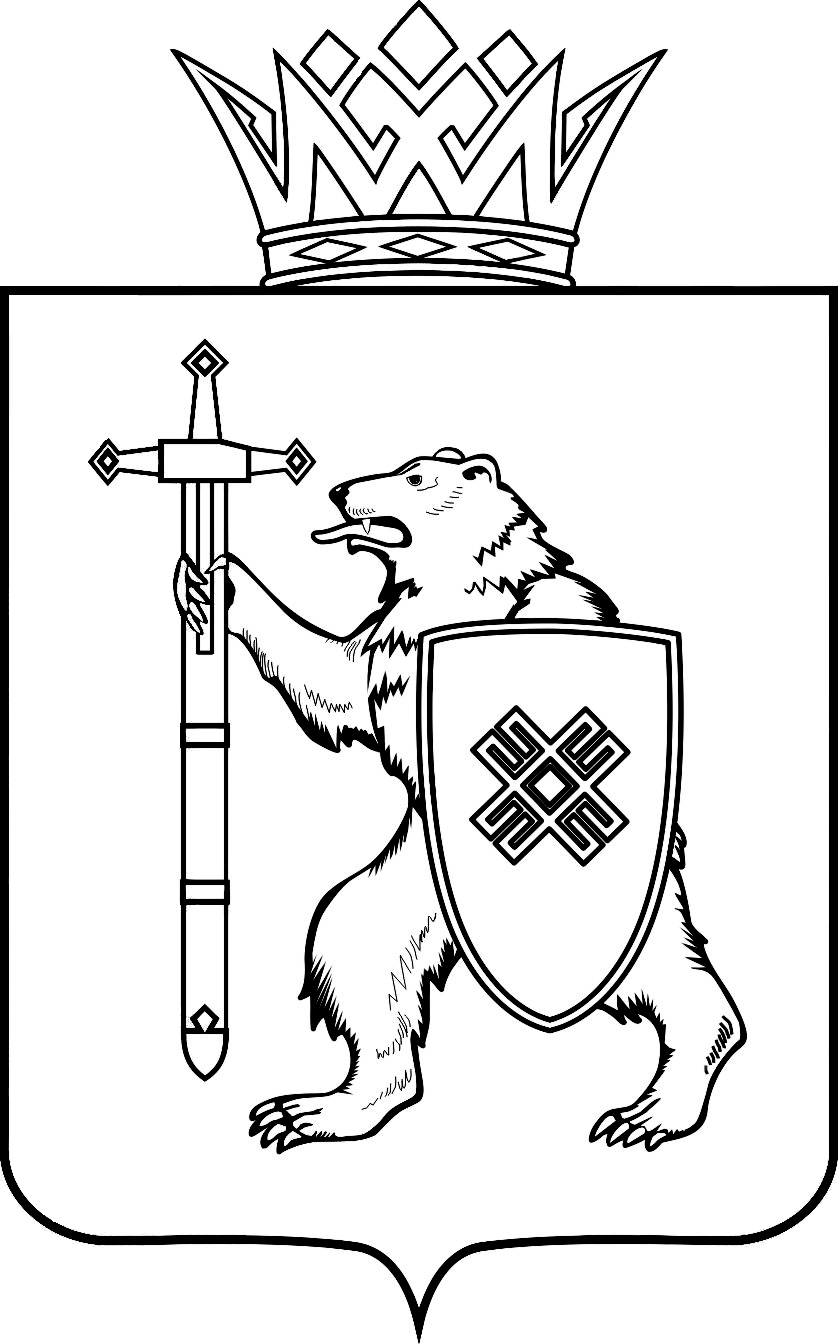 МАРИЙ ЭЛ РЕСПУБЛИКЫНКУГЫЖАНЫШ ПОГОМИНИСТЕРСТВЫЖЕБрюгге эҥерÿмбал, 3-шо п., Йошкар-Ола, 424033Тел.: (8362) 56-66-75, факс: (8362) 21-00-98e-mail: mgirme@mari-el.ruМАРИЙ ЭЛ РЕСПУБЛИКЫНКУГЫЖАНЫШ ПОГОМИНИСТЕРСТВЫЖЕБрюгге эҥерÿмбал, 3-шо п., Йошкар-Ола, 424033Тел.: (8362) 56-66-75, факс: (8362) 21-00-98e-mail: mgirme@mari-el.ruМАРИЙ ЭЛ РЕСПУБЛИКЫНКУГЫЖАНЫШ ПОГОМИНИСТЕРСТВЫЖЕБрюгге эҥерÿмбал, 3-шо п., Йошкар-Ола, 424033Тел.: (8362) 56-66-75, факс: (8362) 21-00-98e-mail: mgirme@mari-el.ruМАРИЙ ЭЛ РЕСПУБЛИКЫНКУГЫЖАНЫШ ПОГОМИНИСТЕРСТВЫЖЕБрюгге эҥерÿмбал, 3-шо п., Йошкар-Ола, 424033Тел.: (8362) 56-66-75, факс: (8362) 21-00-98e-mail: mgirme@mari-el.ruМАРИЙ ЭЛ РЕСПУБЛИКЫНКУГЫЖАНЫШ ПОГОМИНИСТЕРСТВЫЖЕБрюгге эҥерÿмбал, 3-шо п., Йошкар-Ола, 424033Тел.: (8362) 56-66-75, факс: (8362) 21-00-98e-mail: mgirme@mari-el.ruМИНИСТЕРСТВО 
ГОСУДАРСТВЕННОГО ИМУЩЕСТВА
РЕСПУБЛИКИ МАРИЙ ЭЛнаб. Брюгге, д.3, г. Йошкар-Ола, 424033Тел.: (8362) 56-66-75, факс: (8362) 21-00-98e-mail: mgirme@mari-el.ru ОКПО 00087455, ОГРН 1021200780512, ИНН/КПП 1200001726/121501001ОКПО 00087455, ОГРН 1021200780512, ИНН/КПП 1200001726/121501001ОКПО 00087455, ОГРН 1021200780512, ИНН/КПП 1200001726/121501001ОКПО 00087455, ОГРН 1021200780512, ИНН/КПП 1200001726/121501001ОКПО 00087455, ОГРН 1021200780512, ИНН/КПП 1200001726/121501001ОКПО 00087455, ОГРН 1021200780512, ИНН/КПП 1200001726/121501001ОКПО 00087455, ОГРН 1021200780512, ИНН/КПП 1200001726/121501001№Министерство экономического развития и торговли Республики Марий ЭлНа №отМинистерство экономического развития и торговли Республики Марий ЭлМинистерство экономического развития и торговли Республики Марий Эл